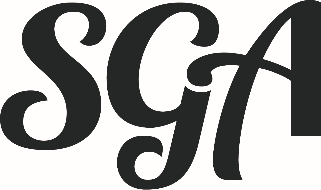 Southwestern College Student Government Association8 p.m. Sunday, October 7, 2018Meeting AgendaCall to Order     	Vice President Castor8:05 p.m.Invocation	Open to VolunteersLast Meeting’s Minutes	Secretary CrawfordUnreadRoll Call	Secretary CrawfordOrganizational Budget Requests	Student OrganizationsDiscussionHammocking Club – $650Budget could be around $125 for their first event and $50 for their secondIndigenous Students of SC – $1,655Membership:  Loose because it is not well known.  About 15 members$1,555 was for the fall semester, $500 was for the second semesterInterAct – $900Miscellaneous money for meetings used for foodNewman Club – $375 Reach out to others at church to expand the diversity of members and organizationAbout 20 membersPsi Chi – $615Help prepare for GREPsychology Club – $645Pay for Human vs. Zombies shirts if they want ($5-$10)Readers Retreat – $3322 meetings at college hill coffeeAdvertise around the stir and bustle for the club8 membersAppeal to students: marketing and t-shirtsSigma Tau Delta – $650Official membership: Possibly oneToneBuilders – $1,350Changed to $950 because they are not doing Estill anymoreCover membership fees for different organizationsACDAVotingHammocking ClubChanged to $450Indigenous Students of SCApproved for $1,155InterActChanged to $700Newman ClubApproved for $375Psi ChiApproved for $615Psychology ClubApproved for $645Readers RetreatChanged to $232Sigma Tau DeltaApproved for $650Tonebuilders$950Cultural Awareness Presentation	Raquel ResendizCultural Art Festival (Nov. 30-Dec. 1) “The festival will be a way to help create dialogue and build appreciation between international students, domestic students, faculty, and the community people.” Asking for $500 – Discussion & VotingApprovedStuFu Collaboration	StuFu President Evans$6,352 total needed for homecoming Bonfire (lights and sound) – $3,750 T-Shirts (estimate based on 550 shirts) – $2,602 Requesting a 40% StuFu/60% SGA split – $3,811.20 from SGA Discussion & VotingApprovedNon-Agenda ItemsCrash course of Robert’s rules?Where to buy T-shirtsMore requirements to become a senatorSenate Members attending organizations meetings/events?Voting on creating organizationsHelping with Homecoming VotingThursday 11am-12pmTsena MorrisIf you are on the ballot, you are not able to helpSGA T-shirtsGrape T-shirtChange the back to SGA SenateSnapchat for SGATakeoversFlyers with snapcodeComing UpNext Meeting – Oct. 21 @ 8 p.m.AdjournmentMotion to adjourn9:21 p.m.